Titel: Vejledning til tv-udsendelsen Jeg, mig og min selfie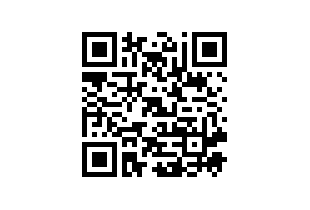 Temaer:Selviscenesættelse,  selvportrætter, selfies, sociale medierFag:  danskMålgruppe:8.-10. kl.TV-udsendelse: Jeg, mig og min selfie - kunsten at portrættere sig selv, DR2, 2021, https://kp.mitcfu.dk/TV0000124174 Faglig relevans/kompetenceområderDet er oplagt at bruge udsendelsen i dansk i de store klasser i arbejdet med fordybelsesområder som selviscenesættelse, selvportrætter og sociale medier.KapitelsætBook kapitelsæt sammen med tv-udsendelsen til eleverne, som er organiseret efter de 5 temaer, som  behandles i udsendelsen: Politikeres selfies, fortidens selvportrætter, kunstneres selfies, Selfies som kropsaktivisme og sygdom-selfies. Opgaverne nr 1,2,6 og 11 i kapitelsættet er mere generelle.OrganiseringFordel eleverne i 5 grupper, da der er 5 temaer om selfies i udsendelsen: Politikeres selfies, fortidens selvportrætter, kunstneres selfies, Selfies som kropsaktivisme, sygdom-selfies. Hver gruppe arbejder med ét tema, som de efterfølgende fremlægger for klassen. Opgave 1, 2, 6 og 11 i kapitelsættet arbejder alle grupper med, da de fungerer som intro og outro.Ideer til undervisningenFØRTal med eleverne om deres forhold og holdninger til selfies, inden de ser udsendelsen.UNDERLad dem se udsendelsen i sin helhed derhjemme som lektie. Man kan booke den til sine elever, som så kan se den ved at logge på mitcfu.dk med Unilogin og finde den under ‘Mine materialer’.I undervisningen: Fordel eleverne  i fem grupper, som hver arbejder ét af de fem temaer, som de går i dybden med og bagefter fremlægger for klassen.  Gruppen genser de klip, som hører til deres tema og arbejder med de tilhørende opgaver.Alle grupper arbejder med opgave 1,2, 6 og 11. EFTERKreative ud-af værket-opgaverEleverne kan som en kreativ afsluttende opgave tage en selviscenesættende selfie, som kan væreaktivistisksatiriskkommenterende (på et tema eller debat i nutiden om fx danskhed, kønsroller, køn eller klima)provokerendeærligrefererende til et kunstværk...Eleverne kan også tage en selfie, der skal efterligne en af de selfies, som de har set i udsendelsen. En som de synes var særlig interessant.TV-udsendelse: Jeg, mig og min selfie - kunsten at portrættere sig selv, DR2, 2021, https://kp.mitcfu.dk/TV0000124174 Faglig relevans/kompetenceområderDet er oplagt at bruge udsendelsen i dansk i de store klasser i arbejdet med fordybelsesområder som selviscenesættelse, selvportrætter og sociale medier.KapitelsætBook kapitelsæt sammen med tv-udsendelsen til eleverne, som er organiseret efter de 5 temaer, som  behandles i udsendelsen: Politikeres selfies, fortidens selvportrætter, kunstneres selfies, Selfies som kropsaktivisme og sygdom-selfies. Opgaverne nr 1,2,6 og 11 i kapitelsættet er mere generelle.OrganiseringFordel eleverne i 5 grupper, da der er 5 temaer om selfies i udsendelsen: Politikeres selfies, fortidens selvportrætter, kunstneres selfies, Selfies som kropsaktivisme, sygdom-selfies. Hver gruppe arbejder med ét tema, som de efterfølgende fremlægger for klassen. Opgave 1, 2, 6 og 11 i kapitelsættet arbejder alle grupper med, da de fungerer som intro og outro.Ideer til undervisningenFØRTal med eleverne om deres forhold og holdninger til selfies, inden de ser udsendelsen.UNDERLad dem se udsendelsen i sin helhed derhjemme som lektie. Man kan booke den til sine elever, som så kan se den ved at logge på mitcfu.dk med Unilogin og finde den under ‘Mine materialer’.I undervisningen: Fordel eleverne  i fem grupper, som hver arbejder ét af de fem temaer, som de går i dybden med og bagefter fremlægger for klassen.  Gruppen genser de klip, som hører til deres tema og arbejder med de tilhørende opgaver.Alle grupper arbejder med opgave 1,2, 6 og 11. EFTERKreative ud-af værket-opgaverEleverne kan som en kreativ afsluttende opgave tage en selviscenesættende selfie, som kan væreaktivistisksatiriskkommenterende (på et tema eller debat i nutiden om fx danskhed, kønsroller, køn eller klima)provokerendeærligrefererende til et kunstværk...Eleverne kan også tage en selfie, der skal efterligne en af de selfies, som de har set i udsendelsen. En som de synes var særlig interessant.